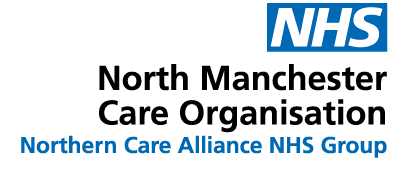     STRAIGHT2PHYSIO       PHYSIOTHERAPY DEPARTMENT ‘A       NORTH MANCHESTER GENERAL HOSPITAL        DELAUNAYS ROAD        CRUMPSALL        MANCHESTER        M8 5RB        TEL: 0161 720 2321Tel: 0161 720 2321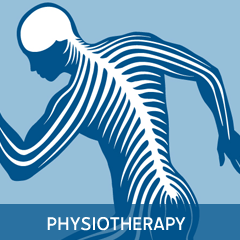 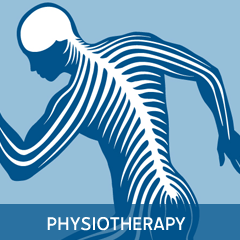 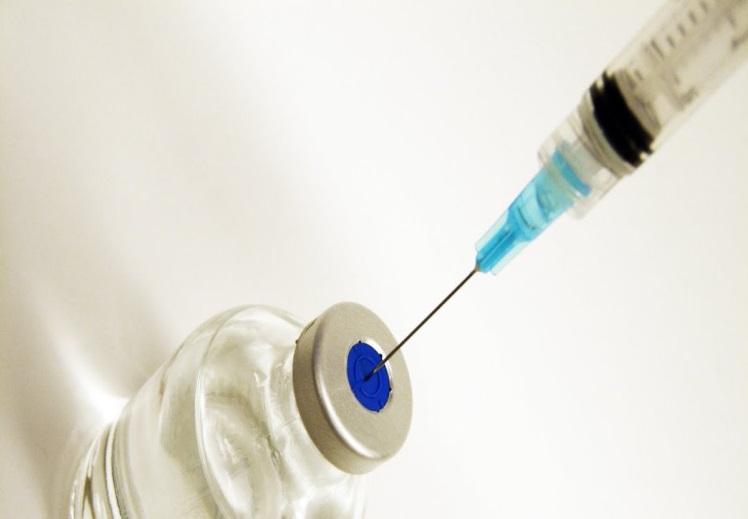 Tier 2 MSK ServiceIf your condition is not improving, or becomes worse, you can be referred to one of the Advanced Physiotherapy Practitioners within the department,who can organise tests such X-rays, ultrasound scans or MRI scans. They can also administer corticosteroid injections for a number of conditions.If you require an onward referral to a consultant in the Orthopaedic, Rheumatology or Neurosurgery departments, this can also be arranged by the Tier 2 Practitioner.